АДМИНИСТРАЦИЯДМИТРИЕВСКОГО СЕЛЬСКОГО ПОСЕЛЕНИЯГАЛИЧСКОГО МУНИЦИПАЛЬНОГО РАЙОНАКОСТРОМСКОЙ ОБЛАСТИП О С Т А Н О В Л Е Н И Еот « 3 » сентября 2019 года № 59д. ДмитриевскоеОб утверждении порядка составления проекта бюджета Дмитриевского сельского поселения на очередной финансовый годВ соответствии со статьями 169 и 184 Бюджетного кодекса Российской Федерации, в целях обеспечения бюджетного процесса Дмитриевском сельском поселении администрация Дмитриевского сельского поселенияПОСТАНОВЛЯЕТ:1. Утвердить прилагаемый порядок составления проекта бюджета Дмитриевского сельского поселения на очередной финансовый год.2. Главным администраторам доходов бюджета сельского поселения, главным администраторам источников финансирования дефицита бюджета сельского поселения, главным распорядителям средств бюджета сельского поселения – субъектам бюджетного планирования обеспечить представление документов и материалов, необходимых для составления проекта бюджета Дмитриевского сельского поселения на очередной финансовый год, а также документов и материалов, представляемых одновременно с проектом решения Совета депутатов о бюджете Дмитриевского сельского поселения на очередной финансовый год при внесении его в решение Совета депутатов Дмитриевского сельского поселения, в соответствии с прилагаемым Порядком.3. Контроль исполнения настоящего постановления оставляю за собой.4. Настоящее постановление вступает в силу со дня его официального опубликования.Глава сельского поселения                                                                     А.В. ТютинПриложениек постановлению администрациисельского поселенияот « 3 »сентября 2019 года № 59ПОРЯДОК составления проекта бюджета администрации Дмитриевского сельского поселения на очередной финансовый год 1. Настоящий Порядок составления проекта бюджета на очередной финансовый год (далее – Порядок) разработан в соответствии со статьями 169 и 184 Бюджетного кодекса Российской Федерации и определяет правила составления проекта бюджета Дмитриевского сельского поселения на очередной финансовый год (далее – бюджета сельского поселения), а также регламентирует сроки представления в соответствии с настоящим Порядком субъектами бюджетного планирования документов и материалов, необходимых для составления проекта бюджета сельского поселения, а также документов и материалов, представляемых одновременно с проектом решения Совета депутатов о бюджете Дмитриевского сельского поселения на очередной финансовый год при внесении его в Совет депутатов Дмитриевского сельского поселения(далее – Совет депутатов).2. В целях настоящего Порядка под субъектами бюджетного планирования понимаются органы местного самоуправления Администрации Дмитриевского сельского поселения и их отраслевые (функциональные) органы.3. Управление финансов администрации Галичского муниципального района (далее – управление финансов) организует составление и составляет проект бюджета муниципального района, в том числе: 1) разрабатывает основные направления бюджетной и налоговой политики Галичского муниципального района на очередной финансовый год; 2) формирует на основании прогноза социально-экономического развития Галичского муниципального района на очередной финансовый год, предложений, расчетов и обоснований главных администраторов доходов бюджета муниципального района и главных администраторов источников финансирования дефицита бюджета муниципального района прогноз поступлений доходов бюджета муниципального района и источников финансирования дефицита бюджета муниципального района по кодам бюджетной классификации Российской Федерации, расчеты по статьям классификации доходов бюджета муниципального района, реестр источников доходов бюджета муниципального района;3) формирует расчеты расходов бюджета муниципального района на очередной финансовый год по разделам, подразделам, целевым статьям, группам (группам и подгруппам) видов расходов классификации расходов бюджетов и распределение бюджетных ассигнований в соответствии с ведомственной структурой расходов бюджета муниципального района на очередной финансовый год по главным распорядителям бюджетных средств, разделам, подразделам и целевым статьям, группам (группам и подгруппам) видов расходов классификации расходов бюджетов;4) формирует перечень публичных нормативных обязательств, подлежащих исполнению за счет средств бюджета муниципального района;5) осуществляет оценку ожидаемого исполнения бюджета муниципального района на текущий финансовый год;6) разрабатывает прогноз основных характеристик консолидированного бюджета Галичского муниципального района на очередной финансовый год и плановый период;7) участвует совместно с субъектами бюджетного планирования в рассмотрении предложений о внесении изменений в решения Собрания депутатов о налогах и сборах;8) осуществляет оценку потерь бюджета сельского поселения от предоставления налоговых льгот в очередном финансовом году; 9) рассматривает и согласовывает проекты муниципальных программ сельского поселения, разработанные субъектами бюджетного планирования, являющимися ответственными исполнителями муниципальных программ сельского поселения, и их предложения по внесению изменений в утвержденные муниципальные программы сельского поселения;10) разрабатывает проекты программ муниципальных заимствований Дмитриевского сельского поселения, проект программы муниципальных гарантий Дмитриевского сельского поселения, проект структуры муниципального долга Дмитриевского сельского поселения по состоянию на 1 января года, следующего за очередным финансовым годом;11) рассчитывает верхний предел муниципального внутреннего долга Дмитриевского сельского поселения на 1 января года, следующего за очередным финансовым годом, и (или) верхний предел муниципального внешнего долга Дмитриевского сельского поселения на 1 января года, следующего за очередным финансовым годом;12) составляет информацию о долговых обязательствах муниципальных образований Дмитриевского сельского поселения, в том числе по муниципальным гарантиям;13) устанавливает перечень и коды целевых статей расходов бюджета сельского поселения;14) разрабатывает в установленном порядке проект среднесрочного финансового плана;15) взаимодействует с субъектами бюджетного планирования по вопросам разработки и формирования документов и материалов, необходимых для составления проекта бюджета муниципального района;16) составляет и представляет в Совет депутатов до 15 ноября текущего финансового года проект решения Собрания депутатов о бюджете сельского поселения на очередной финансовый год, а также документы и материалы, подлежащие представлению в Совет депутатов одновременно с указанным проектом решения Совета депутатов. 4. Специалисты администрации Дмитриевского сельского поселения (далее в целях составления проекта бюджета сельского поселения: 1) представляет на рассмотрение главе администрации Дмитриевского сельского поселения Галичского муниципального района до 15 октября текущего финансового года варианты прогноза социально-экономического развития Дмитриевского сельского поселения на среднесрочный период для формирования проекта бюджета сельского поселения;2) представляет в управление финансов:до 1 октября текущего финансового года предварительные отдельные показатели прогноза социально-экономического развития Дмитриевского сельского поселения на очередной финансовый год и плановый период (далее – прогноз социально-экономического развития), в том числе динамику роста за истекшие два года:фонда заработной платы;объема продукции сельского хозяйства в хозяйствах всех категорий;оборота розничной торговли;оборота общественного питания;объема платных услуг населению;инвестиций в основной капитал;объема отгруженных товаров собственного производства, выполненных работ и оказанных услуг собственными силами (без НДС и акцизов);другие показатели по запросам;до 1 октября текущего финансового года перечень и объемы финансирования муниципальных программ (проектов муниципальных программ) Дмитриевского сельского поселения, предлагаемых к финансированию в очередном финансовом году и плановом периоде; до 1 октября текущего финансового года информацию об оценке эффективности реализации муниципальных программ сельского поселения и бюджетных ассигнованиях на реализацию муниципальных программ;до 10 октября текущего финансового года информацию о сокращении, начиная с очередного финансового года, бюджетных ассигнований на реализацию муниципальных программ Дмитриевского сельского поселения, досрочном прекращении муниципальных программ Дмитриевского сельского поселения;до 1 ноября текущего финансового года предварительные итоги социально-экономического развития Дмитриевского сельского поселения за истекший период текущего финансового года и ожидаемые итоги социально-экономического развития Дмитриевского сельского поселения за текущий финансовый год;до 1 ноября текущего финансового года прогноз социально-экономического развития Дмитриевского сельского поселения на очередной финансовый год и плановый период;5. Специалисты администрации Дмитриевского сельского поселения представляет в бухгалтерию до 20 сентября текущего финансового года:программу государственных инвестиций по отраслям и объектам, предполагаемым к финансированию на очередной финансовый год и плановый период;лимиты потребления топливно-энергетических ресурсов для учреждений муниципального района, финансирование которых производится из бюджета сельского поселения и для предприятий ЖКХ, осуществляющих деятельность на территории сельского поселения, а также расчеты по определению размера предоставления мер социальной поддержки населению сельского поселения на очередной финансовый год и плановый период;показатели индекса-дефлятора цен на тепловую и электрическую энергию на очередной финансовый год и плановый период.6не позднее 20 сентября текущего финансового года сведения, необходимые для формирования показателей доходной части бюджета сельского поселения на очередной финансовый год и плановый период;до 25 сентября текущего финансового года:проект прогнозного плана (программы) приватизации муниципального имущества Дмитриевского сельского поселения(данные по прогнозному плану (программе) приватизации муниципального имущества Дмитриевского сельского поселения на очередной финансовый год;мероприятия по землеустройству и землепользованию Дмитриевского сельского поселения на очередной финансовый год;до 1 октября текущего финансового года информацию о составе муниципального имущества Дмитриевского сельского поселения, включенного в Реестр муниципального имущества Дмитриевского сельского поселения.7. Субъекты бюджетного планирования в целях составления проекта бюджета Дмитриевского сельского поселения: 1) проводят мониторинг потребности в оказании муниципальными учреждениями Дмитриевского сельского поселения муниципальных услуг;2) формируют проекты муниципальных заданий на оказание муниципальных услуг (выполнение работ) для муниципальных бюджетных учреждений Дмитриевского сельского поселения;3) осуществляют расчеты нормативных затрат для определения объема финансового обеспечения выполнения муниципального задания;4) представляют в администрацию Дмитриевского сельского поселения: До 20 сентября текущего финансового года проекты нормативных правовых актов Дмитриевского сельского поселения, предусматривающие изменение объема и (или) структуры расходных обязательств Дмитриевского сельского поселения в очередном финансовом году;до 10 октября текущего финансового года проекты решений Совета депутатов о внесении изменений в законодательство Дмитриевского сельского поселения Галичского муниципального района о налогах и сборах;5) представляют в администрацию Дмитриевского сельского поселения:до 1 октября текущего финансового года прогноз поступлений налоговых и неналоговых доходов на очередной финансовый год в бюджет сельского поселения, по видам (подвидам) классификации доходов с обоснованиями, а также расчеты по видам (подвидам) классификации доходов бюджета муниципального района в соответствии с методиками прогнозирования поступлений доходов;до 10 октября текущего финансового года предложения по формированию источников финансирования дефицита бюджета сельского поселения на очередной финансовый год;до 10 октября текущего финансового года предложения по проекту основных направлений бюджетной и налоговой политики на очередной финансовый год;до 10 октября текущего финансового года распределения бюджетных ассигнований по видам бюджетных ассигнований, по кодам расходов бюджетной классификации Российской Федерации, по муниципальным программам сельского поселения с приложением необходимых расчетов, пояснений и обоснований в соответствии с Порядком планирования бюджетных ассигнований бюджета Дмитриевского сельского поселения и Методикой планирования бюджетных ассигнований бюджета Дмитриевского сельского поселения, утвержденных распоряжением администрации Дмитриевского сельского поселения от 28.02.2014 года № 28 «Об утверждении порядка планирования бюджетных ассигнований бюджета администрации Дмитриевского сельского поселения и методики планирования бюджетных ассигнований бюджета администрации Дмитриевского сельского поселения» (с учетом изменений), а также особенностями планирования бюджетных ассигнований в очередном финансовом году;до 10 октября текущего финансового года предложения для включения в перечень нормативных правовых актов (положений нормативных правовых актов) Дмитриевского сельского поселения, действие которых подлежит приостановлению в связи с тем, что они не обеспечены источниками финансирования в очередном финансовом году и (или) плановом периоде.8. Администрация Дмитриевского сельского поселения:1) одобряет вариант прогноза социально-экономического развития Дмитриевского сельского поселения на среднесрочный период, основные показатели которого используются для формирования проекта бюджета сельского поселения;2) утверждает среднесрочный финансовый план;3) организует защиту бюджетных проектировок, представленных субъектами бюджетного планирования;5) представляет в Совет депутатов до 15 ноября текущего финансового года проект решения Совета депутатов о бюджете Дмитриевского сельского поселения Галичского муниципального района на очередной финансовый год, а также документы и материалы, подлежащие представлению в Совет депутатов Дмитриевского сельского поселения одновременно с указанным проектом решения Совета депутатов.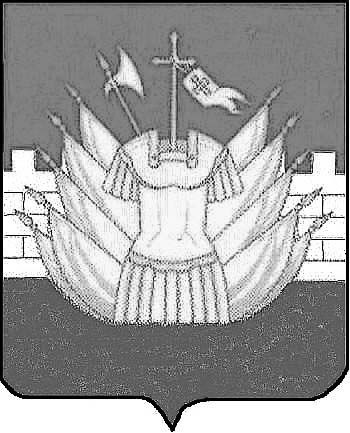 